Inschrijving leden Chiro Mutsaard 2021-2022 (in drukletters, aub)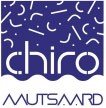 NAAM:					VOORNAAM:				 STRAAT + NR.:  									 POSTCODE:			GEMEENTE:					 GEB.DATUM:	/	/		NATIONALITEIT:  	TEL. thuis:	/		GSM vader/moeder :	/	 GSM lid:		/ 		E-MAIL ouder(s):  	 E-MAIL lid:  		LIDGELD + VIERUURTJE TE BETALEN (50 euro) OP REKENINGNUMMER BE32 4274 1078 0102 metvermelding naam en groep. In het lidgeld zit inbegrepen: * Verzekering burgerlijke aansprakelijkheid en medische zorgen voor alle chiro-activiteiten; * Aansluiting bij Chirojeugd Nationaal vzw; * 3x de Mutsaard Boven (MB), het ledenboekje van Chiro Mutsaard; * Alle groepsactiviteiten zijnde Jeugdsportival-Bloso, Sinterklaasfeestje, schaatsen, Stadskriebels en daguitstap. Het kamp, mini- bivak en activiteiten binnen een afdeling zijn hierin niet inbegrepen.DATUM:	/	/	HANDTEKENING OUDER(S):Inschrijving leden Chiro Mutsaard 2021-2022 (in drukletters, aub)NAAM:					VOORNAAM:			 STRAAT + NR.:  								 POSTCODE:			GEMEENTE:				 GEB.DATUM:	/	/		NATIONALITEIT:  	TEL. thuis:	/		GSM vader/moeder :	/	 GSM lid:		/ 		E-MAIL ouder(s):  	 E-MAIL lid:  		LIDGELD + VIERUURTJE TE BETALEN (50 euro) OP REKENINGNUMMER BE32 4274 1078 0102 metvermelding naam en groep. In het lidgeld zit inbegrepen: * Verzekering burgerlijke aansprakelijkheid en medische zorgen voor alle chiro-activiteiten; * Aansluiting bij Chirojeugd Nationaal vzw; * 3x de Mutsaard Boven (MB), het ledenboekje van Chiro Mutsaard; * Alle groepsactiviteiten zijnde Jeugdsportival-Bloso, Sinterklaasfeestje, schaatsen, Stadskriebels en daguitstap. Het kamp, mini- bivak en activiteiten binnen een afdeling zijn hierin niet inbegrepen.DATUM:	/	/	HANDTEKENING OUDER(S):